 Rotary District 5470 Membership Insta-Grant Proposal FormRotary Year 2019-2020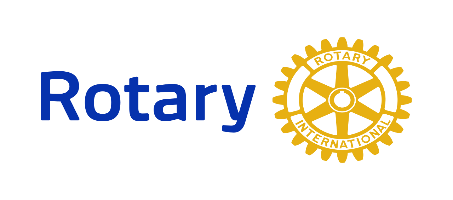 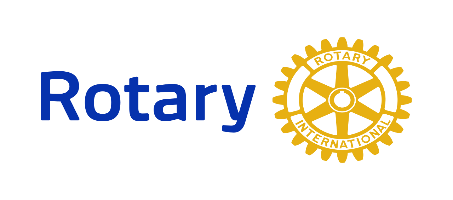  _________________________________________________________________________________Name of Your  Rotary Club:	Briefly describe the project.  What will be done to increase/retain club membership?What is the time frame for your Membership effort? Contact Name, e-Mail, Phone: Address to send approved funds to:Please send all  supporting receipts to Steve O’Neill at:  amanandadog7575@gmail.com